DOMAINE DISCIPLINAIRE : ……………………………Sous domaine : ……………………………………………Sous domaine : ……………………………………………Repères de progressivités Repères de progressivités Repères de progressivités Attendus de fin de cycle 3 1er niveau2ème niveau3ème niveau Attendus de fin de cycle 3 Repères de progressivités 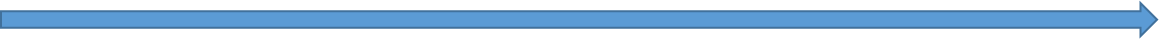 Repères de progressivités Repères de progressivités Attendus de fin de cycle 3 1er niveau2ème niveau3ème niveau Attendus de fin de cycle 3 